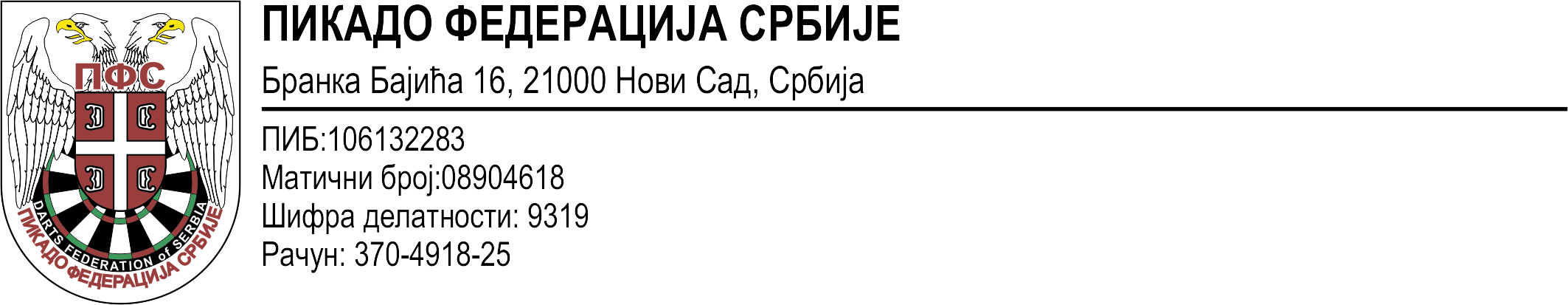 ЕВИДЕНЦИОНИ ЛИСТО ПРИСУСТВУ НА СКУПШТИНИ ПИКАДО ФЕДЕРАЦИЈЕ СРБИЈЕкоја је одржана дана 22. децембра 2019. године, са почетком у 10 часова у Новим Бановцима.Пикадо клуб:	Име и презиме: Својство:	1 Лице овлашћено за заступање		2 Заступник по пуномоћи										(потпис)Члана ПФС може на Скупштини да заступа лице које је по закону овлашћено да заступа организацију (председник, директор и сл.) и као такво уписано у регистар код АПР, или лице које он овласти посебном пуномоћи која мора бити потписана од лица овлашћеног за заступање и оверена печатом организације. Попуњен евиденциони лист предаје се стручној служби непосредно пре почетка заседања а пуномоћник уз евиденциони лист предаје и пуномоћ